TRANSPORTSLeģislatīvo aktu apspriešana(publiska apspriešana saskaņā ar Līguma par Eiropas Savienību 16. panta 8. punktu)Sauszemes transportsSANĀKSME OTRDIEN, 2023. GADA 5. DECEMBRĪTELESAKARILeģislatīvo aktu apspriešana(publiska apspriešana saskaņā ar Līguma par Eiropas Savienību 16. panta 8. punktu)	Pirmais lasījums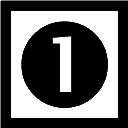 	uz Komisijas priekšlikumu balstīts punkts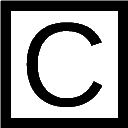 TRANSPORTA, TELEKOMMUNIKĀCIJU UN ENERĢĒTIKAS PADOME Brisele – 2023. GADA 4.-5. decembrisSANĀKSME PIRMDIEN, 2023. GADA 4. DECEMBRĪSANĀKSME PIRMDIEN, 2023. GADA 4. DECEMBRĪSANĀKSME PIRMDIEN, 2023. GADA 4. DECEMBRĪDarba kārtības apstiprināšanaDarba kārtības apstiprināšanaDarba kārtības apstiprināšana(iesp.) "A" punktu apstiprināšana(iesp.) "A" punktu apstiprināšana(iesp.) "A" punktu apstiprināšanaa)	Neleģislatīvu jautājumu sarakstsb)	Leģislatīvu aktu saraksts (publiska apspriešana saskaņā ar Līguma par Eiropas Savienību 16. panta 8. punktu)Priekšlikums Eiropas Parlamenta un Padomes Direktīvai par vadītāju apliecībām un ar ko groza Eiropas Parlamenta un Padomes Direktīvu (ES) 2022/2561, Eiropas Parlamenta un Padomes Regulu (ES) 2018/1724 un atceļ Eiropas Parlamenta un Padomes Direktīvu 2006/126/EK un Komisijas Regulu (ES) Nr. 383/2012Vispārējā pieejaPriekšlikums Eiropas Parlamenta un Padomes Direktīvai, ar ko groza Direktīvu (ES) 2015/413, ar ko veicina pārrobežu apmaiņu ar informāciju par ceļu satiksmes drošības noteikumu pārkāpumiemVispārējā pieeja / Progresa ziņojums Priekšlikums Eiropas Parlamenta un Padomes Direktīvai par dažu transportlīdzekļa vadīšanas tiesību atņemšanu ar Savienības mēroga ietekmi Progresa ziņojumsPriekšlikums Eiropas Parlamenta un Padomes Regulai, ar ko Regulu (EK) Nr. 561/2006 groza attiecībā uz minimālajām prasībām par minimālajiem pārtraukumiem un ikdienas un iknedēļas atpūtas laikposmiem pasažieru neregulāro pārvadājumu nozarē Vispārējā pieeja / Progresa ziņojumsPriekšlikums Eiropas Parlamenta un Padomes Direktīvai, ar ko groza Direktīvu Nr. 96/53/EK, ar kuru paredz noteiktu Kopienā izmantotu transportlīdzekļu maksimālos pieļaujamos gabarītus iekšzemes un starptautiskajos autopārvadājumos, kā arī šo transportlīdzekļu maksimālo pieļaujamo masu starptautiskajos autopārvadājumos Vispārējā pieejaDzelzceļa kravu pārvadājumu koridoru regulas pārskatīšana  (priekšlikums vēl nav izplatīts)Vispārējā pieeja / Progresa ziņojumsVilcienu vadītāju direktīvas pārskatīšana (priekšlikums vēl nav izplatīts)Progresa ziņojumsKuģniecībaDirektīva par kuģu radīto piesārņojumuVispārējā pieeja / Progresa ziņojumsPriekšlikums Eiropas Parlamenta un Padomes Regulai par Eiropas Jūras drošības aģentūru un par Regulas (EK) Nr. 1406/2002 atcelšanu Progresa ziņojumsPriekšlikums Eiropas Parlamenta un Padomes Direktīvai, ar ko groza Direktīvu 2009/21/EK par karoga valsts prasību ievērošanuVispārējā pieejaPriekšlikums Eiropas Parlamenta un Padomes Direktīvai, ar kuru groza Direktīvu 2009/18/EK, ar ko nosaka pamatprincipus negadījumu izmeklēšanai jūras transporta nozarēVispārējā pieejaPriekšlikums Eiropas Parlamenta un Padomes Direktīvai, ar ko groza Direktīvu 2009/16/EK par ostas valsts kontroliVispārējā pieejaStarpnozaru jautājumiKombinētā transporta direktīvas pārskatīšana (priekšlikums vēl nav izplatīts)Vispārējā pieeja / Progresa ziņojumsPriekšlikums Eiropas Parlamenta un Padomes Regulai par transporta pakalpojumu radīto siltumnīcefekta gāzu emisiju uzskaitiVispārējā pieeja / Progresa ziņojumsRegula par multimodālajiem digitālās mobilitātes pakalpojumiem (priekšlikums vēl nav izplatīts)Progresa ziņojumsCiti jautājumiPašreizējie leģislatīvie priekšlikumiInformācija no Spānijas Prezidentūras Neleģislatīvi jautājumiCiti jautājumiNākamās Prezidentvalsts darba programma Informācija no Beļģijas delegācijasJaunā radio politikas spektra programma (RSPP 2.0) (priekšlikums vēl nav izplatīts)Progresa ziņojums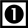 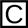 Priekšlikums Eiropas Parlamenta un Padomes Regulai, kas nosaka pasākumus, kuri stiprina solidaritāti un spējas Savienībā atklāt 
kiberapdraudējumu un kiberincidentus, tiem sagatavoties un uz tiem reaģēt Vispārējā pieejaPriekšlikums Eiropas Parlamenta un Padomes Regulai, ar ko attiecībā uz pārvaldītiem drošības pakalpojumiem groza Regulu (ES) 2019/881Vispārējā pieejaPriekšlikums Eiropas Parlamenta un Padomes Regulai, ar ko groza Regulu (ES) 2018/1971, ar ko izveido Eiropas Elektronisko sakaru regulatoru iestādi (BEREC) un BEREC atbalsta aģentūru (BEREC birojs), groza Regulu (ES) 2015/2120 un atceļ Regulu (EK) Nr. 1211/2009Progresa ziņojumsCiti jautājumiPašreizējie leģislatīvie priekšlikumia)	Priekšlikums Eiropas Parlamenta un Padomes Regulai, kas nosaka saskaņotas normas mākslīgā intelekta jomā (mākslīgā intelekta akts) un groza dažus Savienības leģislatīvos aktusb)	Priekšlikums Eiropas Parlamenta un Padomes Regulai, ar ko nosaka pasākumus augsta līmeņa publiskā sektora sadarbspējai visā Savienībā (Sadarbspējīgas Eiropas akts)c)	Priekšlikums Eiropas Parlamenta un Padomes Regulai par pasākumiem gigabitu elektronisko sakaru tīklu izvēršanas izmaksu samazināšanai un Direktīvas 2014/61/ES atcelšanu (Gigabitu infrastruktūras akts)d)	Priekšlikums Eiropas Parlamenta un Padomes Regulai par privātās dzīves neaizskaramību un personas datu aizsardzību elektronisko sakaru jomā un ar ko atceļ Direktīvu 2002/58/EK (Privātuma un elektronisko sakaru regula)  e)	Priekšlikums Eiropas Parlamenta un Padomes Regulai par horizontālajām kiberdrošības prasībām attiecībā uz produktiem ar digitāliem elementiem un ar ko groza Regulu (ES) 2019/1020 Informācija no Spānijas Prezidentūras 